Acceso (acceso.ku.edu)Unidad 2, Almanaque¿Qué es la tauromaquia?CUARTO ENCIERRO de San Fermín 2019 | Toros de Jandilla(Chupinazo sonoro, similar a un disparo de pistola)(Sonido de cabestros en carrera, cascabeles, acompañados de chillidos y gritos de los asistentes. Ruido general constante, pitidos y silbatos)(Aplausos finales en la plaza)This work is licensed under a 
Creative Commons Attribution-NonCommercial 4.0 International License.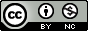 